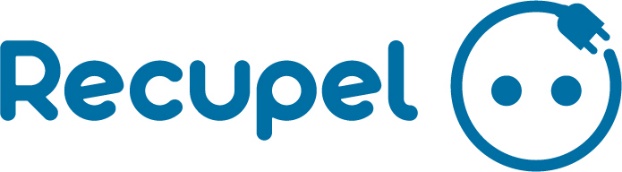 Post copy NLPost copy FRHeadline NLHeadline FRDescription NLDescription FRURL40" Blaas nieuw leven in je kapotte elektrische toestellen. Breng ze binnen bij een reyclagepark of winkel! 💨Donnez une nouvelle vie à vos appareils électriques hors d'usage. Rapportez-les dans un parc à conteneurs ou un magasin ! 💨Ontdek wat jij kan doenDécouvrez ce que vous pouvez faireMet je kapotte toestellen!De vos appareils hors d'usageFRhttps://www.recupel.be/fr/que-recycle-recupel/NLhttps://www.recupel.be/nl/wat-recycleert-recupel/